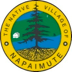 P. O. Box 1301Bethel, AK. 99559Ph: (907)543-2887Email: napaimute@gci.netWebsite: www.napaimute.orgCOVID-19 PREVENTION, PREPAREDNESS AND RESPONSE ORDINANCENative Village of Napaimute (NVN) Emergency Response to COVID-19The Native Village of Napaimute adopts this ordinance to protect and preserve public health and safety and to allow NVN leadership to request and receive assistance from the State of Alaska, the Federal Government and local agencies receiving funds, services, or materials to meet the needs of Tribal members and the general public on Napaimute lands and places of Napaimute operations.  Napaimute’s highest priority is to prevent the spread of COVID-19 among the citizens, employees, and general public within the boundaries of the Native Village of Napaimute and the areas where work activity is conducted.  It outlines general health and safety requirements for citizens to follow to attain and retain a safe COVID-19 free community and provides safety guidelines and requirements for employees to ensure safe work environments.  By adopting this ordinance it is the intention of the Native Village of Napaimute is to comply with the guidance for Tribal Governments under section 601(a) of the Social Security Act added by 5001 of the Coronavirus Aid, Relief, and Economic Security Act (CARES Act) and other guidance provided by the State of Alaska and agencies receiving CARES funding on behalf of the Native Village of Napaimute (NVN).  This policy is effective March 1, 2020 and is in effect until the NVN Council retracts said policy and/or COVID-19 is no longer considered a pandemic, and/or has fulfilled all obligations of said funding is expended and authorized by funding agencies.The Native Village of Napaimute (NVN) will use all funding received through the CARES act to insure the health, welfare and safety of the citizens and employees of the NVN, and will create a priority listing of required activities as a guide for management to attain maximum health and safety protocols.  Eligible expenses are those expenses incurred in response to the Public Health Emergency, including primary and secondary effects of the emergency.  Primary effects are expenditures associated with actions to detect and provide access to treatment as well as necessary actions to prevent the spread of COVID-19.   Secondary effects are expenditures associated with business interruptions resulting from COVID-19. To comply with said guidance expenses are necessary when deemed so by NVN government officials, were not included in the most recent adopted budget (budget for 2020), and said costs are incurred after March 2, 2020.Of Highest priority for COVID-19 mitigation is the PREVENTION, PREPAREDNESS AND RESPONSE to COVID-19.  As such NVN will follow practices outlined in the NVN COVID-19 Mitigation Plan (Attachment A), a priority listing of planned activities and associated expenditures to be incurred by December 31, 2020 and September 31, 2021 (Attachment B), and adopts the budget(s) attached to this policy (Attachment C).Approved by the Napaimute Traditional Council on May ___, 2020____________________________  __________		_____________________________   _________President                                               Date                              Secretary                                                 DateGENERAL REQUIREMENTS OF ALL NATIVE VILLAGE OF NAPAIMUTE (NVN) CITIZENS AND EMPLOYEESThere are no health care facilities in Napaimute.  Every Tribal member or citizen that travels to Napaimute should have a plan for contacting their health care provider in the event that they experience symptoms of COVID-19 and are strongly encouraged to have a plan for quarantining should they contract COVID-19 and are required to quarantine in Napaimute village.  The NVN Government requires all residents and Employees of the NVN when coming into the village of Napaimute either for the first time in the season or when returning from visiting neighboring villages for supplies, family visits or other reasons:Complete the COVID-19 screening form.Practice COVID-19 spread prevention measures including social distancing, washing hands frequently, avoiding touching face with hands, wearing a face mask in public areas, and avoiding large gatherings.Avoid close contact with sick individuals and report symptoms of sickness to the Community Manager.Complete the 14-day Travel Monitoring Log.If you or a family member have signs of fever, shortness of breath or difficulty breathing, fever, chills, muscle pain, sore throat or loss of taste or smell, call your health provider to report symptoms and seek medical attention as they direct.Additionally, all residents and employees of the NVN coming into the village of Napaimute for the first time in the season or returning to the village from travel to, or through, a community for supplies, family visits or other reasons must:Follow the Interstate Travel Policy (A) if any portion of travel takes place outside the State of Alaska. ORFollow Intrastate Travel Policy (B) if all portions of their travel take place within the State of Alaska Health provider information:YKHC Aniak Clinic: (907) 675-4556YKHC Bethel:  phone (907) 543-6603POST IN PUBLIC PLACESPROVIDE COPY TO ALL RESIDENTS, HOMEOWNERS, VISITORS OF NAPAIMUTEP. O. Box 1301Bethel, AK. 99559Ph: (907)543-2887(Bet.) / (907)222-5058 or 222-6084 (Nap.)Fx: (907) 543-2892Email: napaimute@gci.netWebsite: www.napaimute.orgNative Village of Napaimute COVID-19 mitigation planNative Village of Napaimute crew members traveling into Napaimute workplace communities after having been in areas with active COVID-19 cases are required to isolate to prevent the spread of COVID-19 cases. Current state and medical professionals recommend a 14-day isolation period following travel to allow for the full COVID-19 latency period. Crew members that are incoming from within the state prior to May 11, 2020 were subject to Health Mandate 012: Intrastate Travel – Limiting travel between communities to critical infrastructure or critical personal needs and City of Aniak Emergency Order #4. Incoming crew members after May 11, 2020 are subject to Health Mandate 018: Intrastate Travel and City of Aniak Emergency Order #4, crew members that are incoming from out of the state are subject to Health Mandate 010: International and Interstate Travel – Order for Self-Quarantine and City of Aniak Emergency Order #4.These policies are subject to change based on guidance by health care personnel, the State of Alaska, The Native Village of Napaimute Government, , and/or pertinent city regulations.Interstate Travel Policy:Personnel traveling into Alaska from outside the state of Alaska are subject to Health Mandate 010: International and Interstate Travel– Order for Self-Quarantine.All traveling personnel must fill out the 14-day monitoring form regardless of quarantine length, and submit to pertinent local healthcare and city requirements.Additionally, personnel must be either: Tested at the testing facility closest to their quarantining location and quarantine for 14 days. ORTested at the testing facility closest to their quarantining location, quarantine for 5-7 days and then be tested again. Continue quarantining until second test results are returned as negative. In quarantine you can have no contact with the public which includes no entrance into business or other residences during the quarantine period. You should not have contact with any member of the public, if contact is unavoidable you must wear masks when within 6 feet of other people, or within areas of your quarantine housing that is shared with non-quarantining people. If you are traveling as a family then you may quarantine as a family unit. In which case members of the family unit need not quarantine from each other but all members of the family unit are expected to quarantine from the general public as well as other family units in the village. If any of the tests return as positive healthcare professionals will be notified and healthcare directives will be followed. The personnel with positive test results will not be allowed to start/continue travel, or leave quarantine until they meet healthcare guidelines. If the personnel with positive results was quarantining as part of a family unit all members of that family unit will be subject to healthcare directives and will not be allowed to start/continue travel, or leave quarantine until they meet healthcare guidelines.The Napaimute COVID-19 workplace coordinator and supervising employees are responsible for drafting a travel plan for incoming personnel that covers:Travel to quarantine location with minimal stops/delaysNecessary protective equipment and use of protective equipmentMonitoring practices Chain of command for reporting signs and symptoms to the Napaimute COVID-19 workplace coordinatorOutline of quarantining personnel’s responsibilitiesDesignated quarantine housing locationComplete travel monitoring log.If no symptoms throughout the quarantine period the staff will be allowed to work.Intrastate Travel Policy:Health mandates 018 and 012 restrict travel in communities off the road or marine highway system to critical personal needs, essential services and critical infrastructure. The Native Village of Napaimute governmental, fisheries, natural resources, and enterprise operations are considered essential services. As of May 11, businesses that have staff traveling between communities must file a protective plan with akcovidplans@ak-prepared.com. If a plan has already been submitted pursuant to a prior mandate new plan need not be submitted. All traveling personnel must complete the 14-day monitoring form regardless of isolation length and submit to pertinent local healthcare and city requirements.If traveling personnel has NOT been in, or through, a community with active COVID-19 cases for the 14 days previous to travel and they have NOT been on the Alaska Highway system or the Marine Highway system for the 14 days previous to travel they must meet one of the requirements below: Tested at the testing facility closest to their isolation location and isolate until the test results return as negative or for 7 days, whichever is longer. Tested at the testing facility closest to their isolation location and isolate for 14 days.Tested at the testing facility closest to their isolation location, isolate for 5-7 days and then be tested again. Continue isolating until second test results are returned as negative. Complete the COVID-19 screening form with no identified risk factors and complete the travel monitoring log. If traveling personnel has NOT been in or through a community with active COVID-19 cases for the 14 days previous to travel but HAS been on the Alaska highway system or Marine highway system in the 14 days previous to travel they must meet one of the requirements below.Tested at the testing facility closest to their isolation location and isolate until the test results return as negative or for 7 days, whichever is longer. Tested at the testing facility closest to their isolation location and isolate for 14 days.Tested at the testing facility closest to their isolation location, isolate for 5-7 days and then be tested again. Continue isolating until second test results are returned as negative. If traveling personnel HAS been in or through a community with active COVID-19 cases within the last 14 days of travel they must meet one of the requirements below:Tested at the testing facility closest to their isolation location and isolate for 14 days.Tested at the testing facility closest to their isolation location, isolate for 5-7 days and then be tested again. Continue isolating until second test results are returned as negative. Self-isolation entails limiting contact with the public and no entrance into business or other residences during the isolation period. Wearing masks when within 6 feet of other people, or within areas of your isolation housing that is shared with non-isolating people. If you are traveling as a family then you may self-isolate as a family unit. In which case members of the family unit need not self-isolate from each other but all members of the family unit are expected to practice self-isolation from the general public as well as other family units in the village. If any of the tests return as positive healthcare professionals will be notified and healthcare directives will be followed. The personnel with positive test results will be quarantined and will not be allowed to start/continue travel, or leave quarantine until they meet healthcare guidelines If the personnel with positive results was isolating as part of a family unit all members of that family unit will be subject to healthcare directives including quarantine and will not be allowed to start/continue travel, or leave quarantine until they meet healthcare guidelines.The Napaimute COVID-19 workplace coordinator and supervising employees are responsible for drafting a travel plan for incoming personnel following arrival into any communities off the road or marine highway system from any Alaskan community with active COVID-19 cases. This plan should cover at minimum: Travel to sequestering location with minimal stops/delaysDesignated sequestering locationNecessary protective equipment and use of protective equipment Chain of command for reporting signs and symptoms to the Napaimute COVID-19 workplace coordinatorOutline of personnel’s responsibilitiesComplete the travel monitoring log.If no symptoms throughout the isolation period the staff will be allowed to work.General Native Village of Napaimute Citizen and Employee policy: It is important to note that there are no health care facilities in Napaimute.  Every Tribal member or citizen that travels to Napaimute should have a plan for contacting their health care provider in the event that they experience symptoms of COVID-19. They are also strongly encouraged to have a plan for quarantine should they contract COVID-19 and are required to quarantine in Napaimute village.  The NVN Government requires all residents and employees of the NVN, when coming into the village of Napaimute either for the first time in the season or when returning from travel for supplies, family visits or other reasons:Complete the COVID-19 screening form.Continually practice COVID-19 spread prevention measures including social distancing, washing hands frequently, avoiding touching face with hands, wearing a face mask in public areas, and avoiding large gatherings.Complete the 14-day travel monitoring logAvoid close contact with sick individuals and report symptoms of sickness to The Napaimute COVID-19 workplace coordinator AND contact and follow their health providers recommendations.Additionally, all residents and employees of the NVN coming into the village of Napaimute for the first time in the season or returning to the village from travel to, or through, a community for supplies, family visits or other reasons must:Follow the Interstate Travel Policy (A) if any portion of travel takes place outside the State of Alaska.ORFollow Intrastate Travel Policy (B) if all portions of their travel take place within the State of Alaska.If you or a family member have signs of fever, shortness of breath or difficulty breathing, fever, chills, muscle pain, sore throat or loss of taste or smell, call your health provider to report symptoms and seek medical attention as they direct.Health provider information:YKHC Aniak Clinic: (907) 675-4556YKHC Bethel:  phone (907) 543-6603Office operating policy:The CDC recommends all non-household members follow social distancing practices including staying six feet from other people, avoiding crowded places and gatherings. All indoor working spaces will be at least six feet apart from employees from different households to minimize contact and maintain social distancing. If six feet cannot be maintained masks must be used. All employees will be expected to disinfect hands regularly either with hand sanitizer or soap and water. All high use areas and food preparation areas will be disinfected at least once a day. All shared cooking utensils will be cleaned with hot soapy water or a diluted bleach solution after use. All office employees who are sick or who have a member of their household sick should stay home.Should an office employee come down with COVID-19 or have a household member come down with COVID-19 they are required to stay home until they, or their household member, meet CDC guidelines for being around others again https://www.cdc.gov/coronavirus/2019-ncov/if-you-are-sick/end-home-isolation.htmlIf it has been less than 7 days since the employee has been in the facility, close off any area used for a prolonged period of time by the employee. To reopen these areas they must be: ventilated to the outdoors for 24 hours, then disinfected in accordance with CDC guidelines OR closed off for 7 days from employees last use.To protect the health of employees The Native Village of Napaimute is requiring all members of the public to sign-in, complete and pass the COVID-19 Office Screening prior to entrance into Native Village of Napaimute workplaces. Employees who come in contact with the public are required to maintain six feet of space between themselves and community members when reasonably feasible. If six feet of space cannot be maintained employees should wear masks and wash hands regularly. Public use areas should be disinfected regularly throughout the day.Overnight camp operating policy:Overnight camp operating policy applies to all people involved in camp activities, including but not limited to; camp staff, guest teachers, and camp attendees. All participants in an overnight camp should be from within a radius of 30 air miles to minimize possible exposure vectors to all participants. Participants should also NOT have been in, or through, a community with active COVID-19 cases for the 14 days previous to travel and have NOT been on the Alaska Highway system or the Marine Highway system for the 14 days previous to travel and they must complete and pass the COVID-19 screening form with no identified risk factors.  Camp attendance should be capped at the number of people who can reasonably follow social distancing during planned activities or 20 individuals, whichever is smaller. Camps will be limited to authorized Napaimute personnel and Napaimute partner personnel. All participants will be expected to disinfect hands regularly either with hand sanitizer or soap and water. All high use areas and food preparation areas will be disinfected at least once a day. All shared cooking utensils will be cleaned with hot soapy water or a diluted bleach solution.Prior to any camp activities, camp coordinators and the Napaimute COVID-19 workplace coordinator must prepare procedures for implementing social distancing in line with CDC recommendations for all camp activities, including but not limited to eating and sleeping arrangements. Procedures that are in line with the monitoring policy and the COVID-19 field and camp response and evacuation policy should also be prepared.Camp coordinators responsible for selecting participants should consider all COVID-19 risk factors and select participants who are at a lower risk of contracting and spreading COVID-19. Risk factors that should be included but not limited to are:Facility social distancing space limitations including eating, sleeping, washing, and recreating areas. Participants ability to understand and abide by social distancing guidelinesParticipants ability to self-monitor for COVID-19 symptoms.Participants community and household exposure to COVID-19Community and household risk upon participants returnField operating policy:All employees must meet travel policies and quarantine/isolation requirements before being sent to field camps. The CDC recommends all non-household members follow social distancing practices including staying six feet from other people, avoiding crowded places and gatherings. Field camps will be limited to authorized Napaimute personnel and Napaimute partner personnel. All employees will be expected to disinfect hands regularly either with hand sanitizer or soap and water. All high use areas and food preparation areas will be disinfected at least once a day. All shared cooking utensils will be cleaned with hot soapy water or a diluted bleach solution. Supervising employees must also prepare and implement procedures that are in line with the monitoring policy and the COVID-19 field and camp response and evacuation policy. Employees in field camps can be considered household members for the purposes of this plan after 7 consecutive days of social distancing in the field without COVID-19 symptoms. During the first 7 days of field operation employees should:Stagger time in common areas to minimize contactAvoid group work indoorsMaintain 6 feet of space between employees as reasonably feasibleWear masks if they are in an enclosed workspace and cannot maintain 6 feet of space between employees.After 7 days of social distancing, they may follow CDC guidelines for general cleanliness and resume normal work practices.Monitoring policy:The crew leader for each project or overnight camp will record and report daily temperatures for all crew members/camp participants. All crew members/camp participants will be informed of early COVID-19 onset symptoms including:CoughingShortness of breathFeverChillsRepeated shaking with chillsMuscle painSore throatNew loss of taste or smellCrew members/camp participants are expected to continuously self-monitor for symptoms and report to their crew lead if any occur. The crew lead will record and report daily temperature logs and any other symptoms through the designated chain of command to the Napaimute COVID-19 workplace coordinator.COVID-19 field and overnight camp response and evacuation policy:Prior to any field or camp activities supervising employees and the Napaimute COVID-19 workplace coordinator are responsible for preparing a response and evacuation procedure for any employees showing signs or symptoms of COVID-19. This procedure should cover all aspects of any field or camp activities including but not limited to; travel to and from the field, activities in field camps, and excursions while the field camp. Procedures should include Designated quarantine location for employees showing signs or symptoms of COVID-19Designated chain of command for reporting signs and symptoms of employees in the fieldUrgent and non-urgent evacuationsContacts for medical consultation. Disinfecting workspaces used by employees showing signs or symptoms of COVID-19Crew members are expected to continuously self-monitor for symptoms and report to their crew lead if any occur. The crew lead will report daily temperature logs and any other crew symptoms through the designated chain of command to the Napaimute COVID-19 workplace coordinator.